 	На основу члана 8. Правилникa о додели средстава за подстицање програма или недостајућег дела средстава за финансирање програма од јавног интереса који су значајни за заштиту и спасавање од пожара у 2023. години, на територији Града Ниша, а које реализују удружења (,,Службени лист Града Ниша“, број 79/2023), Комисија у вези доделе безповратних средстава за подстицање програма или недостајућег дела средстава за финансирање програма од јавног интереса који су значајни за заштиту и спасавање од пожара у 2023. години, на територији Града Ниша установила је:ПРЕЛИМИНАРНУ РАНГ ЛИСТУза додели средстава за подстицање програма или недостајућег дела средстава за финансирање програма од јавног интереса који су значајни за заштиту и спасавање од пожара у 2023. години, на територији Града Ниша, по Конкурсу објављеног дана 16.10.2023. године	 Сходно одобреним средствима за финансирање програма који су од јавног интереса која реализују добровољна ватрогасна друштва на теритотији Града Ниша у 2023. години, подржаће се програми закључно са редним бројем 4. Редни бројНазив носиоца програмаНазив програма1.Добровољно ватрогасно друштво „НАИС“ НишПодизање капацитета добровољне ватрогасне јединице ДВД НАИС, набавком радно заштитних униформи, ради повећања програмских активности у области заштите и спасавања и у циљу испуњења законских  и подзаконских  услова  2.Добровољно ватрогасно друштво „КОНСТАНТИН“ НишПодизање опремљености добровољног ватрогасног друштва ''Константин'' набавком заштитних униформи  ради повећања личне заштите ватрогасаца приликом гашења пожара на отвореном простору и у циљу испуњења законских  и подзаконских  услова 3.Добровољно ватрогасно друштво „Стеван Синђелић“ НишПобољшање мобилности оперативне јединице ДВД „Стеван Синђелић“ Ниш у циљу бољег самосталног дејства набавком теренског возила ради испуњења законских и подзаконских услова које морају испунити добровољне ватрогасне јединице у погледу матерјално-техничке опремљености 4.Добровољно ватрогасно друштво „ЈЕДИНСТВО“ Горњи МатејевацПодизање капацитета добровољне ватрогасне јединице ДВД ЈЕДИНСТВО, набавком теренског возила и опреме за теренско возило, ради повећања заштите и спасавања и у циљу испуњења законских  и подзаконских  услова које морају испунити добровољне ватрогасне јединице у погледу матерјално-техничке опремљености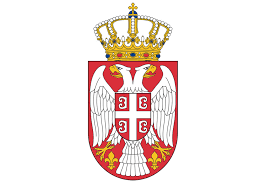 